ΕΛΛΗΝΙΚΗ ΔΗΜΟΚΡΑΤΙΑ			Σκάλα   02 Απριλίου   2020 ΝΟΜΟΣ ΛΑΚΩΝΙΑΣΔΗΜΟΣ ΕΥΡΩΤΑ					Αρ. Πρωτ.:  3585.ΔΗΜΟΤΙΚΟ ΣΥΜΒΟΥΛΙΟΘΕΜΑ: «Πρόσκληση  για  σύγκληση στην 8η συνεδρίαση  Δημοτικού  Συμβουλίου»Σας  καλούμε  σε  Συνεδρίαση  του  Δημοτικού Συμβουλίου – δια  περιφοράς-  που  θα  γίνει  τη ΔΕΥΤΕΡΑ  6 ΑΠΡΙΛΙΟΥ   2020  στις 15:00  στην  αίθουσα  του Δημοτικού  Συμβουλίου  σύμφωνα  με  τις  διατάξεις  του άρθρου  74 του Ν. 4555/2018, λόγω  του κατεπείγοντος  του  θέματος, αλλά  και  τις  διατάξεις  της  παρ. 1  του άρθρου  184 του Ν. 4635/2019     για  να  συζητήσουμε και να  αποφασίσουμε  για  τα παρακάτω  θέματα:ΘΕΜΑ 1ο : Έγκριση απόφασης  της  Οικονομικής Επιτροπής  με  θέμα « Λήψη οικονομικών μέτρων στήριξης λόγω της κρίσης του κορωνοϊου COVID-19 - Απαλλαγές τελών.Εισηγητής: Κυριακάκος Παναγιώτης –αντιδήμαρχοςΘΕΜΑ 2ο : Απόφαση για την επιλογή υδρονομέων άρδευσης για την αρδευτική περίοδο 2020 Δήμου ΕυρώταΕισηγητής: Κυριακάκος Παναγιώτης –αντιδήμαρχοςΗ ΠρόεδροςΔΕΝΤΑΚΟΥ  ΕΛΕΝΗ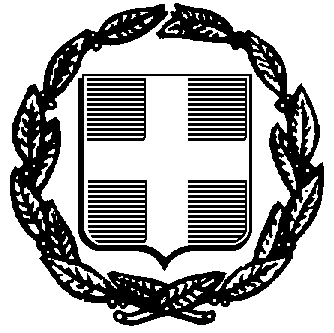 